Home Learning – Cuddington and Dinton C of E Primary SchoolYear 1 – Remote Learning – Monday 13th December 2021Lesson 1Phonics and ReadingFor phonics today, please log into Bug Club Phonics and play the Phase 4 assessment games. They are titled:Phase 4 Assessment: Real Words Phase 4 Assessment: Alien WordsPlease also spend some time reading your Phase 4 reading book. You can either read one online or the one in your book bag.Lesson 2 MathsLO: Can I confidently recognise bonds within and to 10?Please follow the link below for this lesson. Aut1.7.4 - Addition - using bonds on Vimeo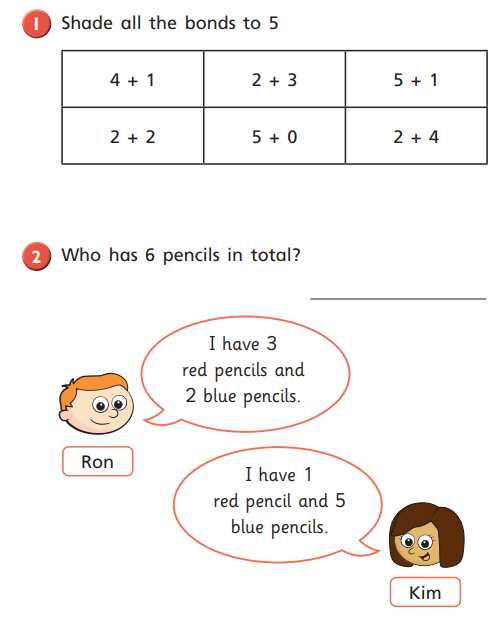 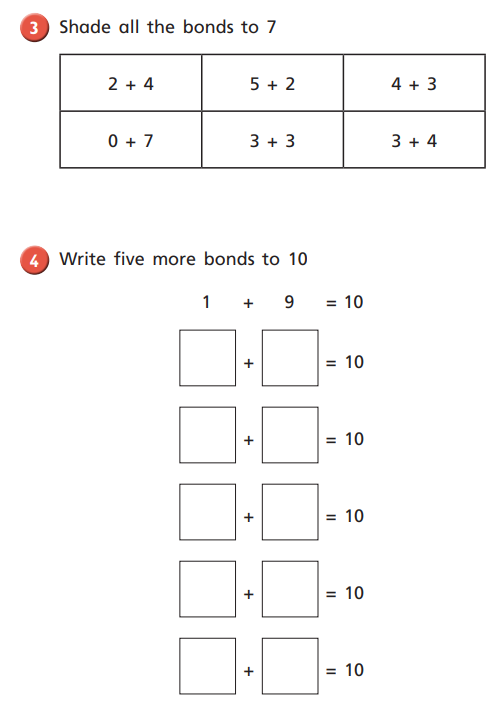 ChallengeCan I compare number bonds?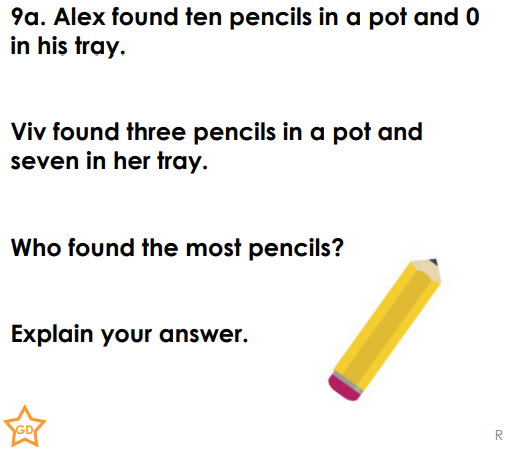 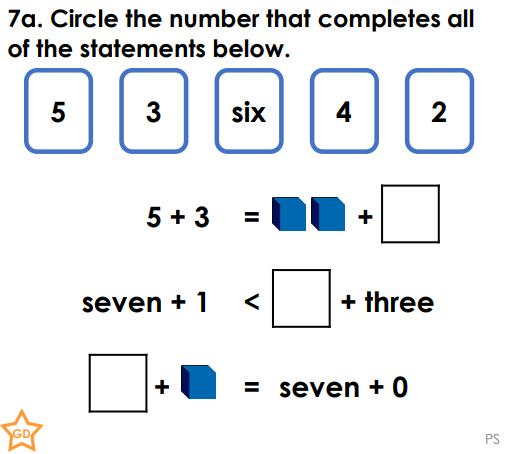 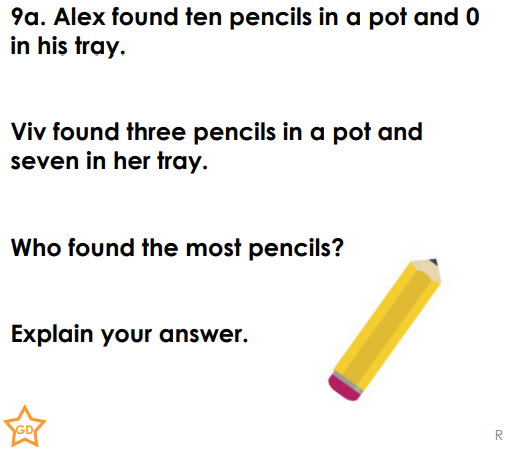 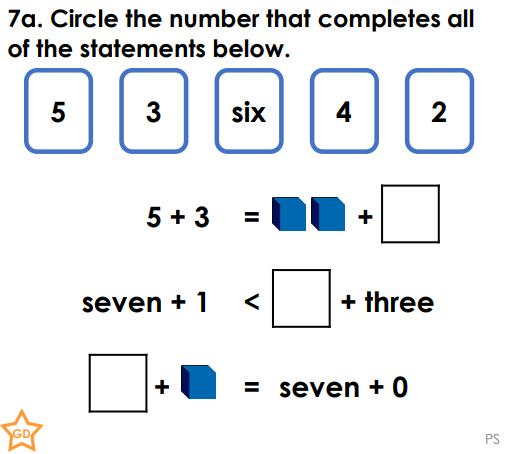 Lesson 3EnglishLO: Can I use adjectives in my sentences?Please write at least 3 sentences about the picture below. Your sentences must include an adjective. Remember, an adjective is a describing word. Sentence starters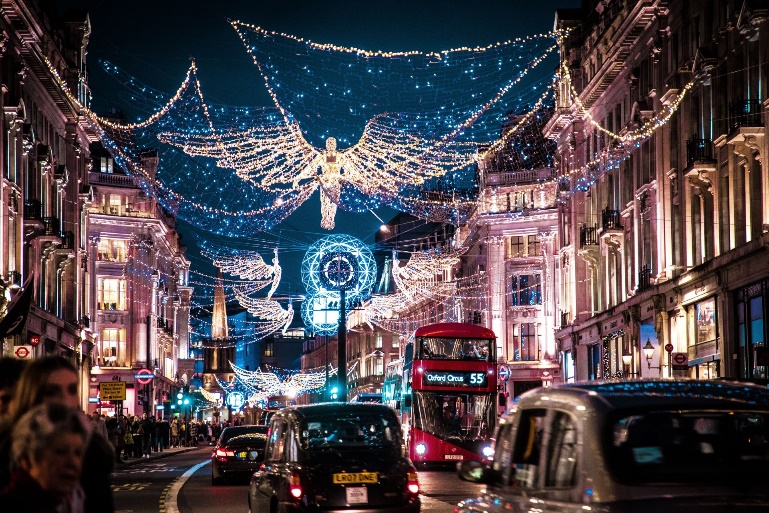 I can see…I can hear…There is a….There are…Word bankbuildings      people     city    busy    loud     noisy      trafficChristmas    Lesson 4Learning LogProject If you haven’t spent time over the weekend on your learning log project, please use today as an opportunity to complete part or all of it.  